ЛУЧШИЕ ПРЕДПРИНИМАТЕЛИ ОБЛАСТИ ОТПРАВЯТСЯ В ВЫЕЗДНОЙ БИЗНЕС-ЛАГЕРЬ5 и 6 мая самые талантливые участники образовательного проекта «Ты – предприниматель» отправятся в выездной бизнес-лагерь, где продолжат обучение с погружением в собственный проект в неформальной обстановке.Только 50 самых активных и амбициозных участников образовательных курсов «Ты – предприниматель. СТАРТ» и «Ты – предприниматель. ВЗЛЕТ» из Челябинска, Златоуста и Миасса, в первый уикенд мая отправятся в клуб-отель «Золотой пляж». На берегу живописного озера Тургояк начинающих предпринимателей ждет насыщенная программа.Специально для участников бизнес-лагеря тренинговая компания «ЕВМ» из Санкт-Петербурга разработала уникальную деловую игру на командообразование, принятие стратегических решений, выявление лидерских способностей. Владелец сети ресторанов SUBWAY, бизнес-тренер, коуч Антон Калюк проведет краш-тест бизнес-проектов. Кроме того, начинающих предпринимателей ждет мотивационная встреча с топовым бизнесменом региона, а также мастер-класс по продажам и эффективному продвижению.Впервые в истории программы участники из области отправляются в выездной бизнес-лагерь. Во вторую смену попадут лучшие предприниматели из Троицка, Озерска и Магнитогорска.Федеральная программа реализуется на Южном Урале МФЦ «Территория Бизнеса» при поддержке губернатора и правительства Челябинской области.https://xn--74-6kcdtbngab0dhyacwee4w.xn--p1ai/news/luchshie-predprinimateli-oblasti-otpravyatsya-v-vyezdnoy-biznes-lager/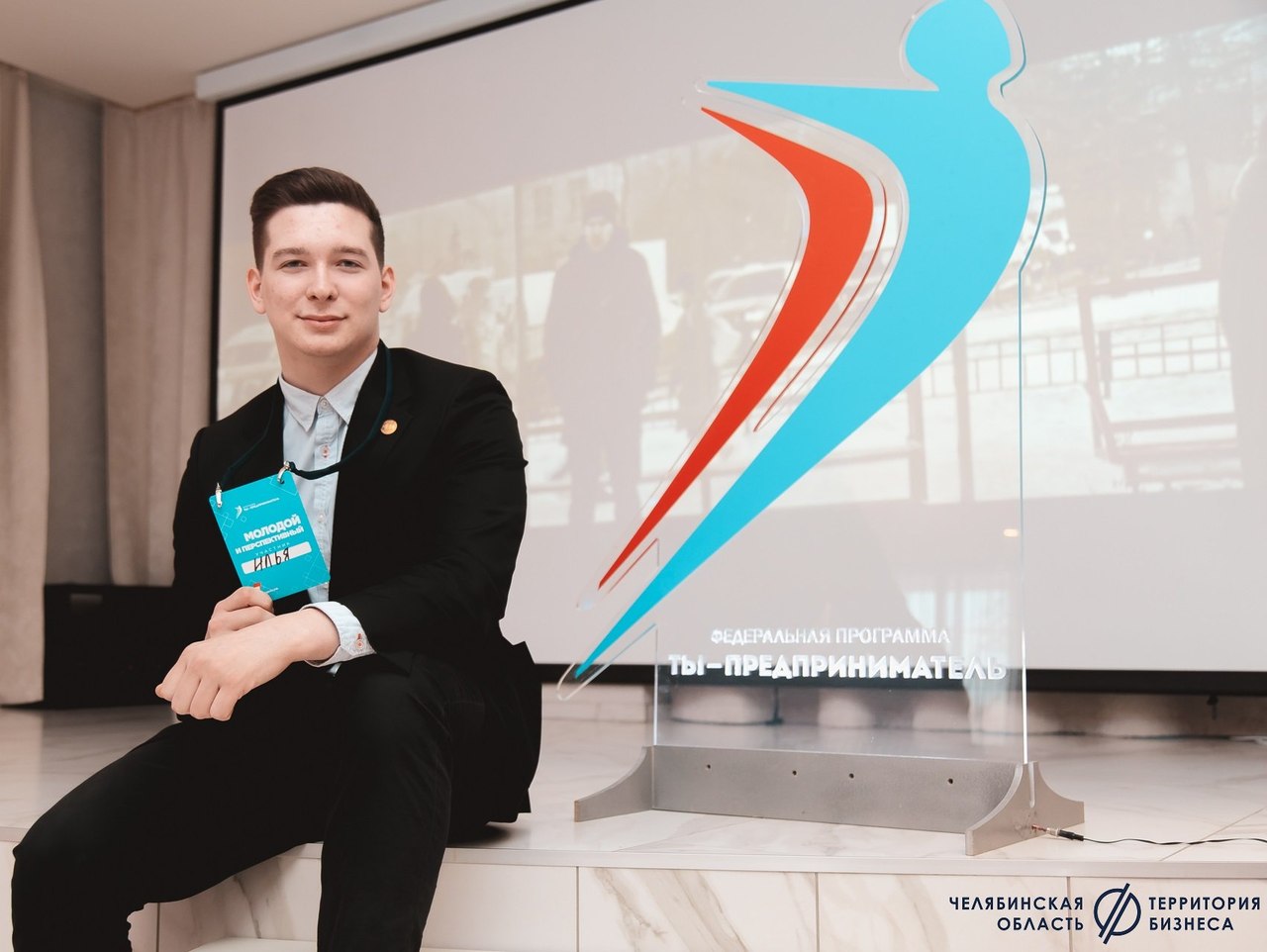 